                                            MANO SVAJONIŲ PROFESIJA        Nuo pat mažens visuomet labiausiai domėjausi meno sritimis, jos man labai patiko. Nuo 6 metų iki kokios ketvirtos- penktos klasės tvirtai žinojau, jog noriu būti kirpėja, tuomet viskas mintys krypo link makiažo srities, vėliau pradėjo traukti manikiūras, o galiausiai šokiai... pramoginiai šokiai. Visuomet į savo trenerę žiūrėdavau su didžiuliu pasididžiavimu bei svajone kažkada ir pati tokia būti. Bet staiga viskas pasisuko itin netikėta linkme.      Šių metų liepos mėnesį man buvo uždėti breketai, labai jų laukiau. Ne paslaptis, jog juos nešiojant, reikia didžiulės priežiūros bei higienos. Grįžusi namo pradėjau domėtis, kaip taisyklingai tai daryti, kokias priemones reikia naudoti, į kokią sudėtį ir medžiagas reikia atsižvelgti ir t.t. Jaučiau, jog man labai patiko domėtis šiais dalykais, viskas tiesiog savaime likdavo galvoje, jausdavausi, lyg skaityčiau įdomiausią knygą. Tuomet be viso to socialiniuose tinkluose atradau labai nuoširdžią moterį, kuri dirba odontologe ir dalinasi viskuo apie šią sritį: priežiūrą, apie dantų ligas, būtinas medžiagas dantims bei begalę faktų ir patarimų apie dantis, ką turėtų žinoti jais kruopščiai besirūpinantis žmogus. Toliau sekiau ir domėjausi informacija šia tema ir jaučiau, kad vis dar ir dar visko noriu sužinoti bei rasti atsakymus  į man vis iškylančius klausimus. Tiesa, šiuo momentu, kaip keturiolikos metų paauglė, žinau tikrai jau nemažai. Visuomet net laukiu vizitų pas savo ortodontę ar odontologę. Galiu drąsiai teigti, jog savo odontologijos klinikoje visuomet jaučiuosi ramiai ir niekada nesijaudinu, nors kažkam tai gali skambėti visiškai neįtikinamai.      Kadangi odontoligijos mokslai nėra tik odontologai, jie išsišakoja į daug daugiau sričių -burnos higienistai, ortodontai, periodontologai ir t.t. - tad dar nežinau, kuri sritis traukia labiausiai, bet manau, kad burnos higiena. Esu net pasidomėjusi, kokių egzaminų reikia norint įstoti, kokie stojamieji balai turi būti, kur geriausia stoti mokytis ir panašiai. Šiuo momentu reiktų itin domėtis  biologijos ir chemijos mokslais, nes jie yra vieni iš svarbiausių. Žinau, jog studijuoti mediciną yra be proto sunku, reikia daug darbo bei pastangų, bet to labai siekiant, viskas yra įmanoma.          Šiuo momentui mano norai ir pamąstymai yra tokie, kaip bus rytoj, poryt, už mėnesio ar metų nežinau. Gal staiga vėl viskas pasisuks netikėta linkme, bet noriu tik vieno- visuomet dirbti mylimą darbą ir tai kas man patinka bei niekuomet nepamesti savo svajonių ir tikslų, nes svajoti ir siekti yra VERTA.                                                                    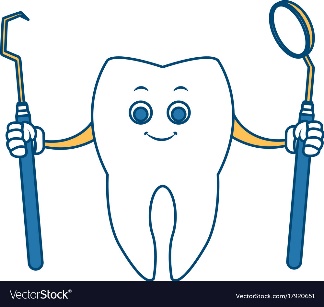 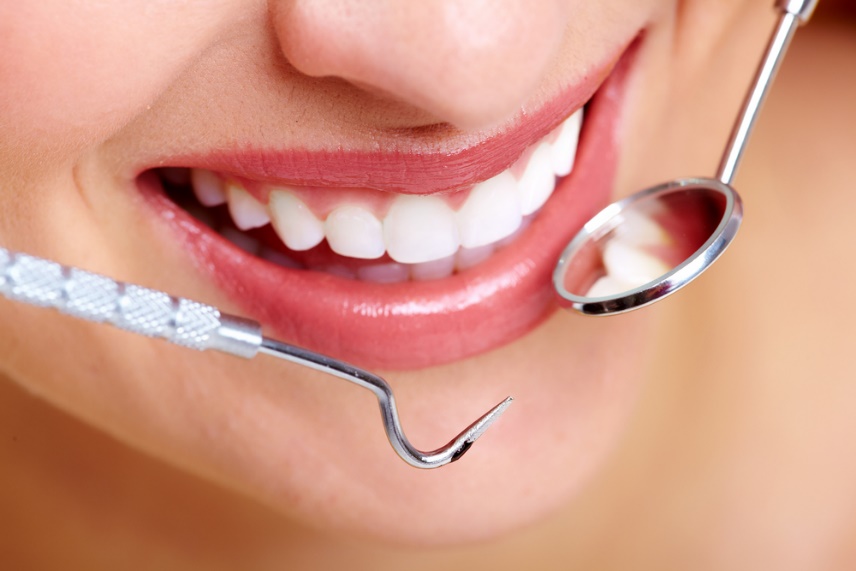 